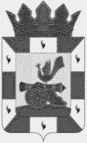 АДМИНИСТРАЦИЯ МУНИЦИПАЛЬНОГО ОБРАЗОВАНИЯ«СМОЛЕНСКИЙ РАЙОН» СМОЛЕНСКОЙ ОБЛАСТИПОСТАНОВЛЕНИЕОб утверждении Положения о ведомственном (учредительном) контроле комитета по образованию Администрации муниципального образования «Смоленский район» Смоленской области  за деятельностью муниципальных образовательных организаций муниципального образования «Смоленский район» Смоленской областиС целью обеспечения эффективного осуществления ведомственного (учредительного) контроля за деятельностью муниципальных образовательных организаций муниципального образования «Смоленский район» Смоленской области,АДМИНИСТРАЦИЯ МУНИЦИПАЛЬНОГО ОБРАЗОВАНИЯ «СМОЛЕНСКИЙ РАЙОН» СМОЛЕНСКОЙ ОБЛАСТИ ПОСТАНОВЛЯЕТ:1. Утвердить прилагаемое Положение о ведомственном (учредительном) контроле комитета по образованию Администрации муниципального образования «Смоленский район» Смоленской области за деятельностью муниципальных образовательных организаций муниципального образования «Смоленский район» Смоленской области.2. Комитету по образованию Администрации муниципального образования «Смоленский район» Смоленской области  организовать работу по осуществлению ведомственного (учредительного) контроля за деятельностью муниципальных образовательных организаций муниципального образования «Смоленский район» Смоленской области.3. Признать утратившим силу постановление Администрации муниципального образования «Смоленский район» Смоленской области от 20.03.2013 № 845 «Об утверждении Положения о муниципальном контроле образовательных учреждений подведомственных комитету по образованию Администрации  муниципального образования «Смоленский  район» Смоленской области».4. Настоящее постановление вступает в силу после его официального опубликования в газете «Сельская правда».5. Контроль за исполнением настоящего постановления возложить на председателя комитета по образованию муниципального образования «Смоленский район» Смоленской области И.В. Лонщакову.Глава Администрации муниципального образования «Смоленский район» Смоленской области                                          О.Ю. ЯзеваУТВЕРЖДЕНОпостановлением Администрации муниципального образования «Смоленский район»Смоленской областиот 10.04.2015 № 634ПОЛОЖЕНИЕо ведомственном (учредительном) контроле комитета по образованию Администрации муниципального образования «Смоленский район» Смоленской области за деятельностью муниципальных образовательных организаций муниципального образования «Смоленский район» Смоленской области1. ОБЩИЕ ПОЛОЖЕНИЯ1.1. Настоящее Положение устанавливает нормативное регулирование деятельности комитета по образованию Администрации муниципального образования «Смоленский район» Смоленской области (далее – комитет по образованию) по осуществлению им ведомственного (учредительного) контроля за деятельностью муниципальных образовательных организаций муниципального образования «Смоленский район» Смоленской области (далее – муниципальные образовательные организации). 1.2. Под ведомственным (учредительным) контролем (далее – Контроль) понимается проведение проверок, наблюдений, обследований за соблюдением муниципальными образовательными организациями и их руководителями обязательных требований, установленных правовыми актами Администрации муниципального образования «Смоленский район» Смоленской области.1.3. Комитет по образованию вправе осуществлять Контроль муниципальных образовательных организаций и их руководителей по вопросам:1.3.1. Выполнения правил и норм, установленных уставами и локальными актами муниципальных образовательных организаций.1.3.2. Соответствия локальных актов муниципальной образовательной организации муниципальным правовым актам.1.3.3. Реализации права граждан на получение установленного обязательного общего образования.1.3.4. Обеспечения гражданам, проживающим на территории муниципального образования «Смоленский район» Смоленской области, возможности выбора форм получения образования, форм обучения, образовательной организации.1.3.5. Реализации региональных и муниципальных программ развития образования.1.3.6. Качества выполнения муниципального задания на оказание муниципальных услуг.1.3.7. Совершенствования программно-методического обеспечения образовательного процесса.1.3.8. Организации питания обучающихся.1.3.9. Выполнения правил и норм охраны труда, техники безопасности, пожарной безопасности.1.3.10. Обеспечения требования нормативных правовых актов регионального и муниципального уровней по вопросам гражданской обороны и ликвидации чрезвычайных ситуаций.1.3.11. Результатов управленческой деятельности в муниципальной образовательной организации по вопросам:- осуществления контроля реализации в полном объеме образовательных программ в соответствии с учебным планом и календарным учебным графиком; качества подготовки выпускников;- состояния спортивно-оздоровительной, профилактической и воспитательной работы в муниципальной образовательной организации;- выполнения установленного порядка промежуточной и итоговой аттестации обучающихся;- охраны здоровья обучающихся и воспитанников;- оснащенности учебного процесса и оборудования учебных кабинетов;- учета и выдачи выпускникам документов государственного образца об образовании;- осуществления повышения квалификации педагогических работников;- других вопросов в рамках компетенции комитета по образованию.1.4. Комитет по образованию, осуществляя Контроль, руководствуется в своей деятельности Положением о комитете по образованию Администрации муниципального образования «Смоленский район» Смоленской области, правовыми актами Администрации муниципального образования «Смоленский район» Смоленской области, решениями комитета по образованию о проведении проверки и настоящим Положением.1.5. Учредитель муниципальной образовательной организации, либо уполномоченный им орган, вправе осуществлять ведомственный (учредительный) контроль по вопросам:- сохранности и эффективности использования муниципального имущества, находящегося в оперативном управлении муниципальных образовательных организаций (здания, помещений, сооружений и другого имущества);- соблюдения условий аренды зданий, помещений, сооружений и другого имущества; - использования муниципальной образовательной организацией финансовых средств, выделяемых Учредителем и полученных из других источников;- другим вопросам, относящимся к компетенции Учредителя.2. ОСНОВНЫЕ ЗАДАЧИ КОНТРОЛЯ Основными задачами Контроля являются:- выполнение муниципальными образовательными организациями правовых актов Администрации муниципального образования «Смоленский район» Смоленской области по вопросам образования;- выявление случаев нарушений и неисполнения правовых актов и принятие в пределах своей компетенции мер по их пресечению;- анализ причин, лежащих в основе нарушений, и подготовка предложений по их предупреждению;- анализ и экспертная оценка эффективности результатов деятельности муниципальных образовательных организаций и их руководителей, в том числе по выполнению эффективного контракта;- изучение состояния муниципальной системы образования муниципального образования «Смоленский район» Смоленской области или ее составляющих, выявление отрицательных и положительных тенденций в ее развитии и разработка на этой основе предложений по устранению негативных тенденций и распространению управленческого опыта;- сбор информации (в ходе проведения проверок), её обработка и накопление для подготовки проектов управленческих решений;- анализ результатов реализации правовых актов Администрации муниципального образования «Смоленский район» Смоленской области в области образования с целью разработки предложений и рекомендаций для принятия мер по повышению эффективности применения этих норм на практике.3. ОСНОВНЫЕ ФОРМЫ И ВИДЫ КОНТРОЛЯ3.1. Контроль может осуществляться в виде выездных плановых, внеплановых, оперативных проверок и мониторинга.Контроль в форме плановой проверки осуществляется в соответствии с утвержденным перспективным планом Контроля, который обеспечивает периодичность и исключает нерациональное дублирование в организации проверок.Контроль в форме внеплановой проверки осуществляется в целях установления и проверки сведений о нарушениях, указанных в обращении граждан и организаций, и урегулирования конфликтных ситуаций в отношениях между участниками образовательного процесса.Контроль в форме аудиторской проверки осуществляется с целью консультирования, изучения правомерности и правильности управленческих решений, без принятия мер административного воздействия к должностным лицам.Контроль в форме мониторинга позволяет осуществлять постоянное наблюдение за деятельностью муниципальных образовательных организаций, сбор и обработку информации (например, о подготовке муниципальных образовательных организаций к новому учебному году, по результатам государственной (итоговой) аттестации выпускников, по организации отдыха и оздоровления детей, по организации питания и другой информации) для эффективного решения задач управления качеством образования.3.2. По совокупности вопросов, подлежащих проверке, Контроль проводится в виде тематических проверок муниципальных образовательных организаций – одно направление деятельности или комплексных проверок – два и более направлений деятельности.4. ОСНОВНЫЕ ПРИНЦИПЫ И ПРАВИЛА КОНТРОЛЯ4.1. Комитет по образованию осуществляет Контроль силами штатных специалистов. В качестве экспертов к участию в осуществлении Контроля могут привлекаться сторонние (компетентные) организации, отдельные специалисты, в том числе, объединенные во временные экспертные группы (комиссии).4.2. Комитет по образованию вправе обратиться в Департамент Смоленской области по образованию, науке и делам молодежи, научные и методические учреждения за помощью в организации проведения Контроля. Оплата труда привлекаемых высококвалифицированных специалистов, педагогических работников муниципальных образовательных организаций может осуществляться на договорной основе.4.3. Периодичность и виды Контроля определяются необходимостью получения объективной информации о реальном состоянии дел в муниципальной образовательной организации.Количество плановых (тематических, комплексных) проверок муниципальной образовательной организации может быть не более трех в учебный год.Комплексные проверки муниципальных образовательных организаций проводятся в соответствии с утвержденным перспективным планом Контроля один раз в пять лет.Продолжительность тематических, либо комплексных проверок не должна превышать более 10 дней.Руководители муниципальных образовательных организаций о предстоящей проверке предупреждаются не менее чем за 10 дней. Внеплановые проверки возможны без предупреждения.4.4. Перспективный план Контроля утверждается приказом председателя комитета по образованию и доводится до сведения руководителей муниципальных образовательных организаций.4.5. Задание председателя комитета по образованию о проведении Контроля с целью проверки состояния дел по вопросу, по которому готовится управленческое решение, а также задание на осуществление проверки сведений, изложенных в обращениях граждан, организаций, должны быть документально оформлены.4.6. Основаниями Контроля являются:- перспективный план Контроля;- задание председателя комитета по образованию (лица, его заменяющего);- обращение физических и юридических лиц по поводу нарушений в области образования.4.7. Специалисты, направленные для проведения Контроля, должны иметь при себе или заранее представить в муниципальную образовательную организацию документы, удостоверяющие их полномочия.4.8. Специалисты, проводящие Контроль, имеют право запрашивать необходимую информацию, относящуюся к вопросу Контроля.4.9. Для осуществления Контроля издается приказ о назначении должностных лиц, уполномоченных на его проведение, сроках проверки, определении темы проверки, установлении сроков предоставления итоговых материалов и утверждении плана-задания проверки.4.10. План-задание устанавливает особенности проверки и должен обеспечить достаточную информированность для подготовки справки по отдельным разделам деятельности муниципальной образовательной организации или должностного лица.4.11. Результаты проведенного Контроля доводятся до сведения должностного лица муниципальной образовательной организации.4.12. Опросы и анкетирование обучающихся и воспитанников проводятся в соответствии с установленными нормами.5. РЕЗУЛЬТАТЫ КОНТРОЛЯ5.1. Результаты Контроля оформляются в виде справки или акта (далее – итоговый материал) о результатах проверки. Итоговый материал должен содержать констатацию фактов, выводы и, при необходимости, предложения. К нему могут прилагаться копии документов, удостоверяющие изложенные в итоговом материале факты и подтверждающие правильность выводов.5.2. Итоговый материал составляется в двух экземплярах и подписывается проверяющим(ими) и руководителем муниципальной образовательной организации. Один экземпляр вручается руководителю проверяемой муниципальной организации или лицу, им уполномоченному, под расписку в получении с указанием даты получения не позднее чем через 30 дней после окончания проверки.5.3. Председатель комитета по образованию по результатам проверки принимает решения:- об издании соответствующего приказа или иного правового акта;- об обсуждении материалов Контроля на совещании руководителей муниципальных образовательных организаций или коллегии комитета по образованию;- о направлении письма или иных материалов проверки в органы, компетентные принимать решения по представленным в них вопросам;- о дисциплинарной ответственности руководителей муниципальных образовательных организаций;- иные решения в пределах своей компетенции.5.4. Комитет по образованию по результатам Контроля в случае выявления грубых нарушений в области образования муниципальной образовательной организацией обязан проинформировать Главу Администрации муниципального образования «Смоленский район» Смоленской области.5.5. Результаты проверки сведений, изложенных в обращениях граждан, в обращениях и запросах организаций, должны быть сообщены этим гражданам и организациям в установленном порядке и в установленные сроки.5.6. Результаты тематической проверки могут быть оформлены одним документом.5.7. Руководитель муниципальной образовательной организации по материалам Контроля обязан принять соответствующее управленческое решение и направить в комитет по образованию план мероприятий по устранению отмеченных нарушений в ходе проверки или справку по итогам проделанной работы по устранению отмеченных нарушений.от10.04.2015№634